Rube Goldberg Rubric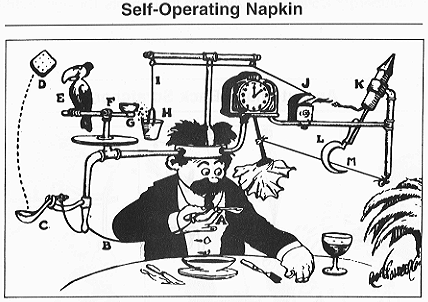 PointsTotalThe device uses all 6 simple machines.10 pts eachEach team member made two steps.20 ptsAll the steps in the deviceworks together.20 pts